Name: ___________________________________________________		Period: ________________________Instructions: Circle your answer on each question. Please answer every question.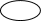 N-Squad – Episode 2: QuizInstructions: Circle your answer on each question. Please answer every question.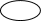 N-Squad – Episode 3: Quiz1)        What type of alcohol is found in beer and other alcoholic beverages?a)        Methanolb)        Ethanolc)        Propanold)        Butanol2)        Which three fluids are normally used to screen a dead body for alcohol?a)        Blood, saliva, and tearsb)        Urine, sweat, and mucusc)        Phlegm, sweat, and salivad)        Vitreous humor, blood, and urine3)        During which stage does alcohol move INTO the bloodstream?a)        Eliminationb)        Absorptionc)        Distributiond)        Metabolism4)        Alcohol moves OUT OF the bloodstream into the water-containing organs of the body as part of the process of:a)        Eliminationb)        Absorptionc)        Distributiond)        Metabolism5)        The body gets rid of alcohol through:a)        Peristalsis and meiosisb)        Absorption and neurotransmissionc)        Metabolism and excretiond)        Glycolysis and mitosis6)        What does BAC stand for?a)        Body Alcohol Cavityb)        Blood Activity Cravingc)        Basic Activity Circulationd)        Blood Alcohol Concentration7)        In which stage does BAC increase?a)        Absorptionb)        Eliminationc)        Distributiond)        Mitosis8)        In which stages does BAC decrease?a)        Mitosis and Eliminationb)        Absorption and Distributionc)        Elimination and Distributiond)        Absorption and Mitosis9)        Alcohol is broken down by enzymes in the:a)        Kidneyb)        Lungsc)        Liverd)        Heart10)        The higher the BAC, the:a)        Longer it takes for the body to get rid of the alcoholb)        More intoxicated a person isc)        Less coordinated the body isd)        All of the above11)        Which of the following is NOT an important factor in determining BAC?a)        Whether the person is male or femaleb)        Heightc)        Weightd)        The number of drinks consumed per hour12)        On average, how many servings of alcohol can the body metabolize per hour?a)        Oneb)        Twoc)        Threed)        Four13)        One reason why women are more affected by alcohol than men is because females have less:a)        Insulinb)        ADHc)        Fatd)        Minerals14)        The process by which alcohol is broken down by enzymes is called:a)        Excretionb)        Absorptionc)        Metabolismd)        Distribution15)        Intoxication can occur if:a)        Alcohol molecules outnumber ADH moleculesb)        ADH molecules outnumber alcohol moleculesc)        Alcohol molecules and ADH molecules are equal in numberd)        DNA molecules outnumber alcohol molecules16)        An adult with a BAC of 5% (0.05) will be:a)        Over the legal limit to driveb)        Unimpaired by the alcoholc)        In danger of alcohol poisoningd)        Having slowed reactions1)        A gene is a segment of:a)        Alcohol dehydrogenaseb)        Endorphinc)        Deoxyribonucleic acidd)        Endocannabinoid2)        The likelihood that a person will use alcohol is influenced by his/her peers, family, community, and:a)        Metabolismb)        Mitochondriac)        Genesd)        Cognitive ability3)        Which of the following structures transmits AND receives messages?a)        Neuronb)        Ribosomec)        Axond)        Dendrite4)        The gap between neurons is called:a)        Receptorb)        Synapsec)        Myelind)        Neurotransmitter5)        A zero-tolerance law is an example of which type of influence on drinking?a)        Peerb)        Familyc)        Communityd)        Gene6)        Which of the following chemicals carries messages across the synapse?a)        DNAb)        Neurotransmitterc)        Myelind)        Alcohol dehydrogenase7)        Messages move across the synapse from:a)        Axon to axonb)        Dendrite to axonc)        Axon to dendrited)        Dendrite to dendrite8)        The area of the brain involved in impulse control, thinking and planning is the:a)        Cerebellumb)        Prefrontal cortexc)        Brain stemd)        Nucleus accumbens9)        Which brain area is important for learning and forming new memories?a)        Spinal cordb)        Brain stemc)        Hippocampusd)        Corpus callosum10)        The brain’s ability to change by “wiring” itself in response to a person’s thoughts or actions is called:a)        Elasticityb)        Plasticityc)        Toxicityd)        Viscosity11)        Two brain areas that undergo extensive wiring during adolescence are:a)        Spinal cord and hippocampusb)        Brain stem and prefrontal cortexc)        Hippocampus and prefrontal cortexd)        Cerebellum and spinal cord12)        Alcohol damages learning and memory:a)        More in teens than in adultsb)        More in adults than in teensc)        In teens and adults to the same degreed)        Only in teens13)        Prior to binding to a receptor, a neurotransmitter:a)        Is broken down by enzymes in the synapseb)        Crosses the synapse between neuronsc)        Is absorbed into the receiving neurond)        Is stored in the receiving neuron14)        Which of the following is a symptom of alcoholism caused by neuroadaption?a)        Increased alertnessb)        Withdrawalc)        Rapid eye movementd)        Pain15)        Alcohol dependence is treated using special medications and:a)        Surgeryb)        Behavioral therapyc)        Vaccinesd)        Radiation therapy